   Menüplan                                    	                                                            Woche 19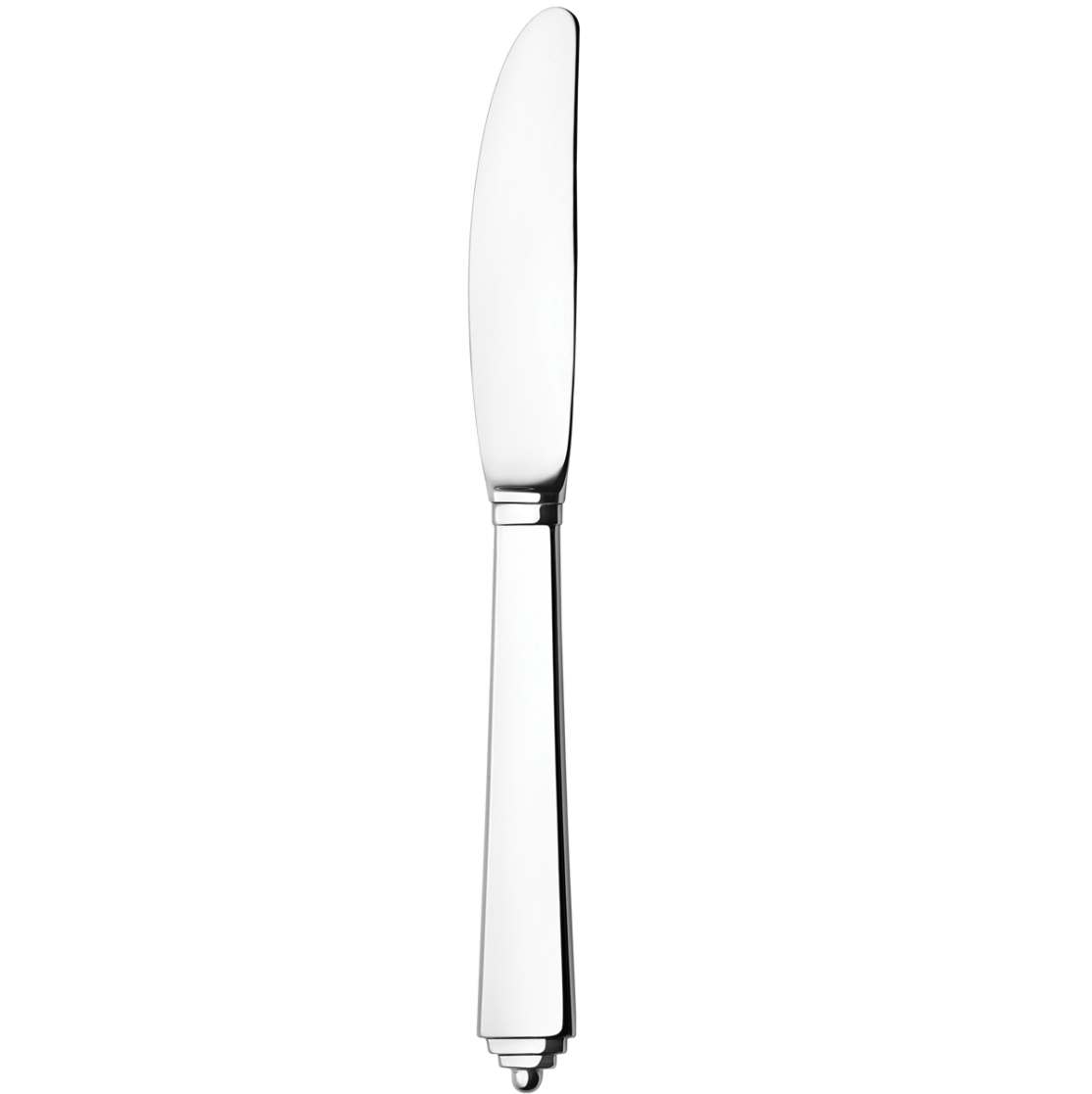 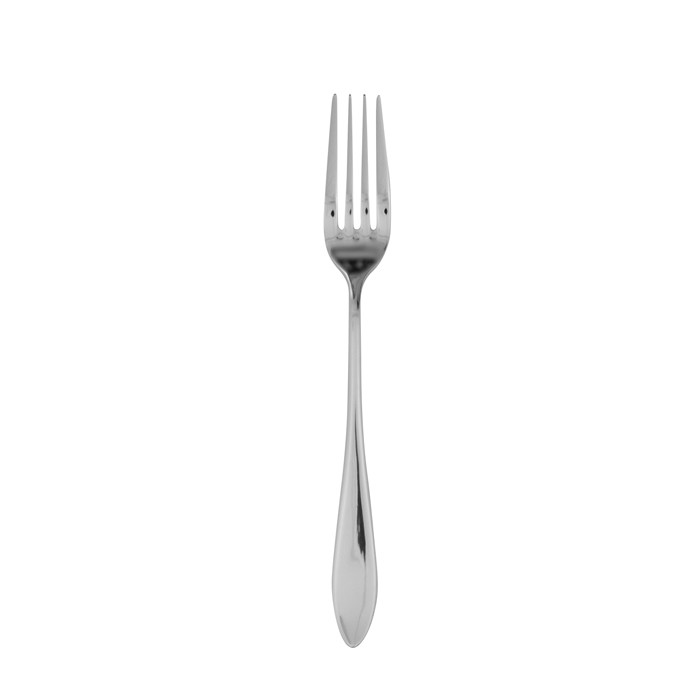 MontagDienstagMittwochDonnerstagFreitagKäseplättli mit Vollkornbrot und Butter dazu Milch Vollkornhaferflöckli mit Milch und Ruchbrot mit Butter frisches Birchermüesli dazu Ruchbrot mit ButterAuffahrtRuchbrot mit Butter und Honig dazu MilchZnüni: kreativer Teller mit Saisonfrüchten (Bananen, Äpfel und Birnen)Getränke: Tee und Wasser, zum Frühstück MilchZnüni: kreativer Teller mit Saisonfrüchten (Bananen, Äpfel und Birnen)Getränke: Tee und Wasser, zum Frühstück MilchZnüni: kreativer Teller mit Saisonfrüchten (Bananen, Äpfel und Birnen)Getränke: Tee und Wasser, zum Frühstück MilchZnüni: kreativer Teller mit Saisonfrüchten (Bananen, Äpfel und Birnen)Getränke: Tee und Wasser, zum Frühstück MilchZnüni: kreativer Teller mit Saisonfrüchten (Bananen, Äpfel und Birnen)Getränke: Tee und Wasser, zum Frühstück MilchKartause IttingenSchweinsschnitzel Piccata mit Spaghetti dazu Tomatensauce und ZucchettiKartause IttingenPizza Prosciutto dazu Rüeblisalat und Gurkensalatselber kochen selbstgemachter Kartoffelgratin mit Fischstäbli dazu Erbsen und RüebliKita bleibt geschossenKartause IttingenPouletspiess mit Gemüse-Risottoselbstgemachte Pizzaschnecken dazu einen Früchteteller
(Äpfel, Birnen, Bananen)Joghurt mit Cornflakes dazu einen Gemüseteller
(Karotten, Peperoni, Gurken)Zauberstäbe Salzstangen mit Käse dazu einen Gemüseteller
(Gurken, Kohrabi, Peperoni)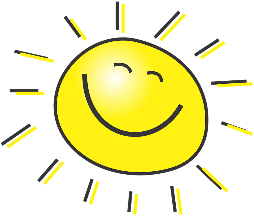 Frischkäse mit Darvida dazu einen Früchteteller(Äpfel, Birnen, Kiwi)